		آمار  روزانه شناورهای تخلیه وبارگیری شرکت آریا بنادر ایرانیان	از ساعت  45: 06  تا ساعت 06:45 مورخه 22/03/1401 لغایت 23/03/1401		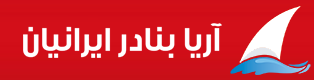             کارشناس امور بندری شرکت آریا بنادر ایرانیان                                         امیر صابری کهناسکلهنام شناورنام کشتیرانیتناژ  تخلیهتناژبارگیریمحل تخلیهنوع تجهیزاتمحموله کشتیمحموله کشتیتاریخ و ساعت پهلوگیریتاریخ و ساعت شروع عملیاتتناژ  تخلیه و بارگیــریتناژ  تخلیه و بارگیــریتناژ  تخلیه و بارگیــریمجموع تناژ سه شیفتتناژباقیمانده /اتمام تخلیه یا بارگیری(تن)زمان عملیات(OT)زمان عملیات(OT)نرم متوسطنرم متوسطماندگاری دراسکله(ساعت)ماندگاری دراسکله(ساعت)اسکلهنام شناورنام کشتیرانیتناژ  تخلیهتناژبارگیریمحل تخلیهنوع تجهیزاتتخلیهبارگیریتاریخ و ساعت پهلوگیریتاریخ و ساعت شروع عملیاتتناژصبحتناژعصرتناژشبمجموع تناژ سه شیفتتناژباقیمانده /اتمام تخلیه یا بارگیری(تن)تخلیهبارگیریتخلیهبارگیریماندگاری دراسکله(ساعت)ماندگاری دراسکله(ساعت)3نازمهردریای خزر877756محوطهمنگان233ایتالتخته.کانتینر پر20(7)کانتینرپر20(13)40(3).پالت20/03/0120/03/01ت:*ت: *ت: *ت: ************07:15*21**3نازمهردریای خزر877756محوطهمنگان233ایتالتخته.کانتینر پر20(7)کانتینرپر20(13)40(3).پالت12:1514:45ب: *ب: 93ب: 62ب: 155باقی بارگیری: 185*07:15*21**4وفا-2وفا پیروزکاسپین1386959محوطهمنگان 224تختهپالت20/03/0121/03/01ت:*ت: *ت: *ت: ************08:10*45**4وفا-2وفا پیروزکاسپین1386959محوطهمنگان 224تختهپالت23:1500:45ب: *ب: 22ب: 348ب: 370باقی بارگیری: 589*08:10*45**6موسی جلیلامیر آروین صدرا25612371محوطهانبار ریلی 4010ریلی 4011تخته.چندلا.کیسه.پالت.رول کاغذ.کانتینرپر40(4)20(1)پالت-سواری(4)کانتینرپ20(31)40(9)19/03/0119/03/01ت:28ت: *ت: *ت: 28اتمام تخلیه: 08:3501:2519:501940**6موسی جلیلامیر آروین صدرا25612371محوطهانبار ریلی 4010ریلی 4011تخته.چندلا.کیسه.پالت.رول کاغذ.کانتینرپر40(4)20(1)پالت-سواری(4)کانتینرپ20(31)40(9)15:2517:00ب: 234ب:351ب: 220ب: 805باقی بارگیری: 156601:2519:501940**7دیبادریای خزر138951محوطهانبارریلی 4009ایتالکانتینرپر40(4)   خالی40(16)خالی20(5)سواری(1)-جعبهپالت-صندوقکانتینرپر20(10)40(12)22/03/0122/03/01ت:*ت: 138ت: *ت: 138اتمام  تخلیه: 21:2003:0004:454652**7دیبادریای خزر138951محوطهانبارریلی 4009ایتالکانتینرپر40(4)   خالی40(16)خالی20(5)سواری(1)-جعبهپالت-صندوقکانتینرپر20(10)40(12)15:3017:50ب: *ب: *ب: 245ب: 245باقی بارگیری: 70603:0004:454652**